Печатное средство массовой информации органов местного самоуправления муниципального образования Войсковицкое сельское поселение Гатчинского муниципального района Ленинградской области – печатное изданиеСОВЕТ ДЕПУТАТОВМУНИЦИПАЛЬНОГО ОБРАЗОВАНИЯВОЙСКОВИЦКОЕ  СЕЛЬСКОЕ  ПОСЕЛЕНИЕГАТЧИНСКОГО МУНИЦИПАЛЬНОГО РАЙОНАЛЕНИНГРАДСКОЙ ОБЛАСТИЧЕТВЕРТЫЙ СОЗЫВР Е Ш Е Н И Е 01.06.2023						                                                        №172О рассмотрении инициативы совета депутатов   Гатчинского муниципального района о преобразовании городских, сельских поселений, входящих в состав муниципального образования Гатчинский муниципальный район, путем их объединения в муниципальный округ и назначении публичных слушаний       В соответствии со статьей 28  Федерального закона  от 06.10.2003  № 131-ФЗ «Об  общих  принципах  организации    местного самоуправления в Российской Федерации»,  решением совета депутатов МО Войсковицкое сельское поселение № 70 от 06.07.2006 «Об утверждении Положения о публичных слушаниях на территории Войсковицкого сельского поселения Гатчинского муниципального района Ленинградской области», Уставом МО Войсковицкое сельское поселение, с учетом решения совета депутатов Гатчинского муниципального района от 19.05.2023 № 307 «О выдвижении инициативы преобразования муниципальных образований – городских, сельских поселений, входящих в состав муниципального образования Гатчинский муниципальный район путем их объединения и наделения вновь образованного муниципального образования статусом муниципального округа», совет депутатов МО Войсковицкое сельское поселение Гатчинского муниципального района Ленинградской областиР Е Ш И Л:   1. Рассмотреть инициативу  совета депутатов  Гатчинского муниципального района о преобразовании муниципальных образований - городских, сельских поселений, входящих в состав муниципального образования   Гатчинский муниципальный  район, путем их объединения в муниципальный округ и назначить публичные слушания  по вопросу объединения  муниципальных образований городских и сельских поселений Гатчинского муниципального района: Город Гатчина (Гатчинское городское  поселение), Город  Коммунар (Коммунарское городское поселение), Вырицкое городское поселение, Дружногорское городское поселение, Сиверское городское поселение, Таицкое городское поселение, Большеколпанское сельское поселение, Веревское сельское поселение, Войсковицкое сельское поселение, Елизаветинское сельское поселение, Кобринское сельское поселение, Новосветское сельское поселение, Пудомягское сельское поселение, Пудостьское сельское поселение, Рождественское сельское поселение, Сусанинское сельское поселение, Сяськелевское сельское поселение  в одно муниципальное образование и наделении вновь образованного муниципального образования  статусом муниципального округа - Гатчинский муниципальный округ Ленинградской области с  административным центром в г. Гатчине.    2. Утвердить состав рабочей группы по подготовке и проведению публичных слушаний  согласно  приложению 1.3. Установить следующий порядок учета предложений и участия граждан в обсуждении:        - предложения и (или) замечания по вопросу объединения  муниципальных образований - городских и сельских поселений Гатчинского муниципального района: Город Гатчина (Гатчинское городское  поселение), Город Коммунар (Коммунарское городское поселение), Вырицкое городское поселение, Дружногорское городское поселение, Сиверское городское поселение, Таицкое городское поселение, Большеколпанское сельское поселение, Веревское сельское поселение, Войсковицкое сельское поселение, Елизаветинское сельское поселение, Кобринское сельское поселение, Новосветское сельское поселение, Пудомягское сельское поселение, Пудостьское сельское поселение, Рождественское сельское поселение, Сусанинское сельское поселение, Сяськелевское сельское поселение  в одно  муниципальное образование и наделении вновь образованного муниципального образования  статусом муниципального округа - Гатчинский муниципальный округ Ленинградской области с  административным центром в г. Гатчине, направляются в произвольной письменной форме почтовой корреспонденцией по адресу: 188360, Ленинградская область, Гатчинский район, п. Войсковицы, пл. Манина, д.17, либо по адресу электронной почты: voyskov@bk.ru в канцелярию для регистрации, и принимаются до 19 июня 2023 года (включительно) с 10.00 до 13.00 часов (кроме субботы, воскресенья). Из канцелярии администрации предложения передаются рабочей группе.   	   4. Публичные слушания провести 20 июня 2023 года в 16-00, по адресу: п. Войсковицы, ул. Молодёжная, д. 1.    5. Настоящее решение вступает в силу со дня официального опубликования в печатном издании «Войсковицкий вестник» и подлежит размещению на официальном сайте МО Войсковицкое сельское поселение.Глава муниципального образованияВойсковицкое сельское поселение						Р.А. Алёхин        Приложение 1   к решению совета депутатов                                                                             МО Войсковицкое сельское поселение от 01.06.2023 № 172Составрабочей группы 1. Алехин Р.А. – глава МО Войсковицкое сельское поселение Гатчинского муниципального района Ленинградской области; 2. Поляков В.П. – председатель постоянной комиссии по вопросам бюджетной и экономической политики совета депутатов МО Войсковицкое сельское поселение;3. Бойко А.И. – председатель постоянной комиссии по вопросам жилищно-коммунального хозяйства, строительства и благоустройства совета депутатов МО Восковицкое сельское поселение;4. Кизилов С.И. – председатель постоянной комиссии по вопросам социальной политики совета депутатов МО Войсковицкое сельское поселение;5.  Воронин Е.В. – глава администрации Войсковицкого сельского поселения;6. Исаева К.А. – начальник канцелярии администрации Войсковицкого сельского поселения;7. Паластров А.П. – главный специалист – юрист администрации Войсковицкого сельского поселения.Учредитель: Совет депутатов Войсковицкого сельского поселения и администрация Войсковицкого сельского поселенияПредседатель редакционного совета -  Воронин Евгений ВасильевичАдрес редакционного совета и типографии: Ленинградская область, Гатчинский район, п. Войсковицы, пл. Манина, д.17, тел/факс 8(81371) 63-560, 63-491, 63-505   официальный сайт: войсковицкое.рфБесплатно. Тираж 15 экз.Войсковицкий Вестник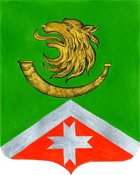 02  июня 2023 года №149